Phần lý thuyếtCâu 1 (4 điểm): Hãy nối thuật ngữ và định nghĩa tương ứngCâu 2 (6 điểm):Hãy điền vào chỗ trống để hoàn thành các chú thích trong cấu tạo biểu đồ Shewhart: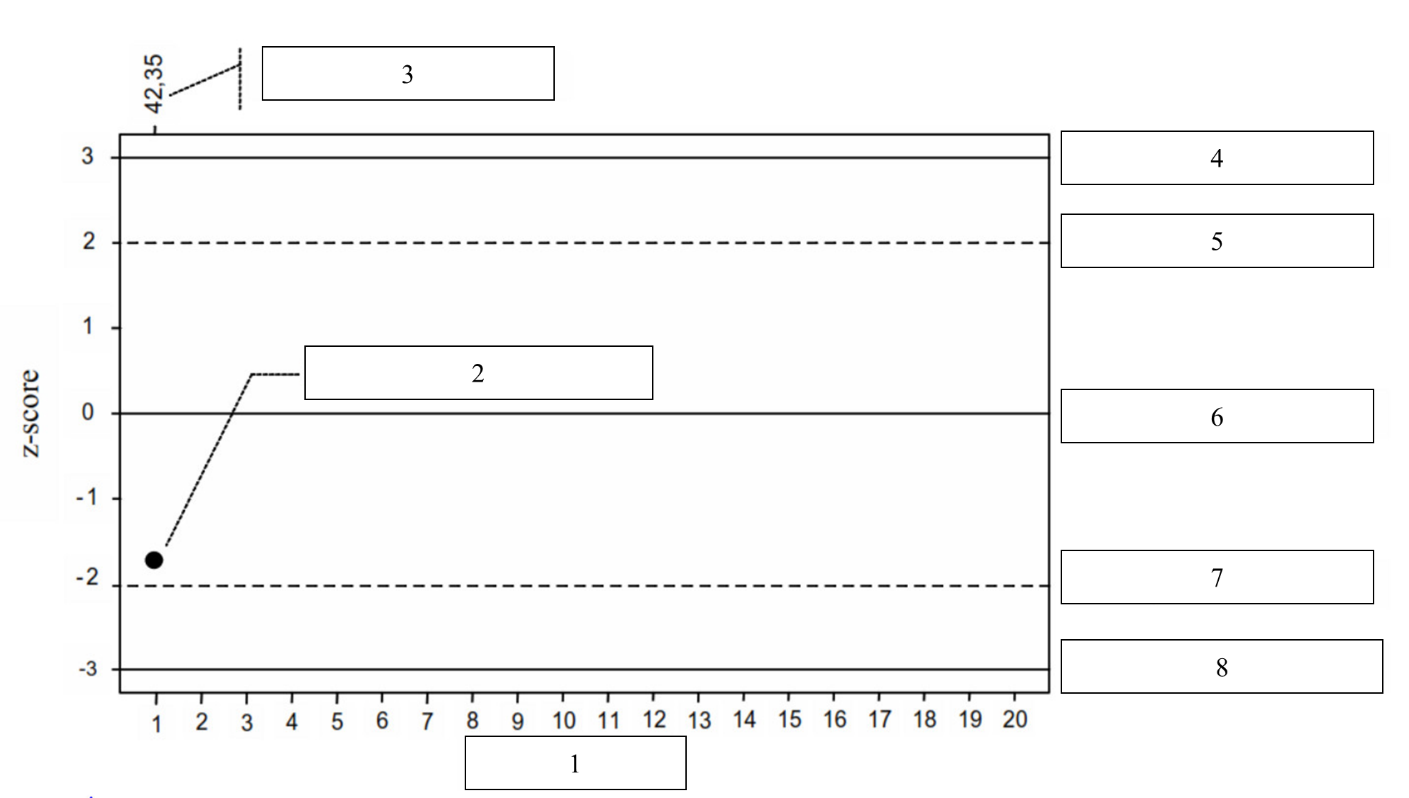 Phần thực hànhCâu 1 (5 điểm): Nêu khái niệm nội kiểm tra và ngoại kiểm tra chất lượng xét nghiệm? Khi phòng xét nghiệm thực hiện tốt nội kiểm tra thì có đảm bảo ngoại kiểm tra sẽ luôn đạt kết quả tốt hay không? Vì sao? Câu 2 (5 điểm): Hãy phân biệt giữa “Kiểm tra chất lượng xét nghiệm” và “Đảm bảo chất lượng xét nghiệm”.Ngày biên soạn: 30/11/2021	Giảng viên biên soạn đề thi: TS. Trần Hữu Tâm Ngày kiểm duyệt:  01/12/2021Trưởng (Phó) Khoa/Bộ môn kiểm duyệt đề thi: Lý Thị Phương HoaTRƯỜNG ĐẠI HỌC VĂN LANGĐỀ THI KẾT THÚC HỌC PHẦNĐỀ THI KẾT THÚC HỌC PHẦNĐỀ THI KẾT THÚC HỌC PHẦNĐỀ THI KẾT THÚC HỌC PHẦNKHOA ĐIỀU DƯỠNG VÀ KỸ THUẬT Y HỌCKHOA ĐIỀU DƯỠNG VÀ KỸ THUẬT Y HỌCHọc kỳ: INăm học:2021 - 2022Mã học phần: DXN0110                                                             Tên học phần: KIỂM TRA CHẤT 
                                                                                                                       LƯỢNG XÉT NGHIỆM                         Mã học phần: DXN0110                                                             Tên học phần: KIỂM TRA CHẤT 
                                                                                                                       LƯỢNG XÉT NGHIỆM                         Mã học phần: DXN0110                                                             Tên học phần: KIỂM TRA CHẤT 
                                                                                                                       LƯỢNG XÉT NGHIỆM                         Mã học phần: DXN0110                                                             Tên học phần: KIỂM TRA CHẤT 
                                                                                                                       LƯỢNG XÉT NGHIỆM                         Mã học phần: DXN0110                                                             Tên học phần: KIỂM TRA CHẤT 
                                                                                                                       LƯỢNG XÉT NGHIỆM                         SttThuật ngữĐịnh nghĩaĐộ đúngChỉ mức độ gần nhau giữa các trị số thu được từ những phép đo lặp lại trên các mẫu giống nhau hoặc tương tự nhau dưới những điều kiện lặp lạiĐộ đặc hiệuLà ước tính định lượng cho độ tin cậy đối với trị số của kết quả xét nghiệm. Độ chính xácChỉ mức độ gần nhau giữa trị số của một phép đo và trị số thức của đại lượng được đo.Độ nhạyThể hiện sự phân tán của một dãy số liệu, phản ánh trung bình khoảng cách của các số liệu so với trị số trung bình. Độ xác thựcThể hiện khả năng phát hiện kết quả âm tính.Độ chệchChỉ mức độ gần nhau giữa trị số trung bình của một dãy các trị số thu được từ những phép đo lặp lại và giá trị quy chiếu được chấp nhận. Độ lệch chuẩnThể hiện khả năng phát hiện kết quả dương tính. Độ không đảm bảo đoThể hiện mức độ sai biệt giữa kết quả ngoại kiểm tra của phòng xét nghiệm so với trị số ấn định. 